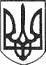 РЕШЕТИЛІВСЬКА МІСЬКА РАДАПОЛТАВСЬКОЇ ОБЛАСТІРОЗПОРЯДЖЕННЯ08 жовтня   2020 року   	                                                                                   № 365Керуючись пп.2 п. „а” ст. 32 Закону України „Про місцеве самоврядування в Україні”, наказом Департаменту освіти і науки Полтавської облдержадміністрації від 18.09.2020 р. № 54-ОС/284 „Про проведення виховних заходів”,  Умовами проведення обласного конкурсу творчих робіт „Безпека дорожнього руху – це життя!”, з метою популяризації безпечної поведінки дітей та учнівської молоді на дорозі, попередження негативних наслідків дорожньо-транспортних пригод та дорожньо-транспортного травматизму відбувся міський етап конкурсу творчих робіт „Безпека дорожнього руху – це життя!”. Організаційному комітету було направлено 12 робіт  із 2 закладів освіти.  Роботи виконані у різних техніках (живопис, графіка) вирізняються оригінальністю, естетичним оформленням. Враховуючи спільний результат оцінок журі,ЗОБОВ’ЯЗУЮ: Відділу освіти виконавчого комітету ( Костогриз А.М.):1) нагородити грамотами міської ради за І місце Левківську Діану Олексіївну, ученицю 3-В класу Решетилівської філії І ступеня ОЗ „Решетилівський ліцей імені І.Л.Олійника” (І вікова категорія), Деньгу Вікторію В’ячеславівну, ученицю 5-А класу ОЗ „Решетилівський ліцей імені І.Л.Олійника” ( ІІ вікова категорія), Хайло Анжеліку Володимирівну, ученицю 9-Г класу ОЗ „Решетилівський ліцей імені І.Л.Олійника” ( ІІІ вікова категорія).  	2)  подати матеріали переможців для участі у ІІ  етапі обласного  конкурсу творчих робіт „Безпека дорожнього руху – це життя!” в Управління інфраструктури та цифрової трансформації Полтавської обласної державної адміністрації до 10 жовтня 2020 року. 	2. Контроль за виконанням розпорядження покласти на першого  заступника міського голови Сивинську І.В.Заступник міського голови						Ю.С. ШинкарчукПерший заступник міського голови                                    І.В.СивинськаКеруючий справами                                                             Т.А.МалишНачальник відділу з юридичних питань та управління комунальним майном                                   Н.Ю.КолотійНачальник відділу організаційно-інформаційної роботи, документообігута управління персоналом                                                   О.О. Мірошник  Начальник  відділу освіти                                                    А.М.КостогризПро підсумки  міського етапу конкурсу творчих робіт „ Безпека дорожнього руху – це життя!”